matemática-tabela - parte 1    Sr.Lucas vende frutas na feira. Todos os dias ele faz anotação do que vendeu. Observe a tabela abaixo e responda:Faça os cálculos em uma folha anexa.1. Escreva na tabela o total de cada fruta que ele vendeu.2.Que fruta ele vendeu mais no domingo? ____________3.Quais frutas ele vendeu menos na terça-feira? ___________4.Quais frutas ele não vendeu na sexta? ___________5.Que dia e qual fruta ele vendeu mais? ____________Dias da SemanaFrutas vendidasDomingo512301433Segunda-feira1025412826terça-feira8311795quarta-feira2210251518quinta-feira029181620Sexta-feira1690300sábado90522219Total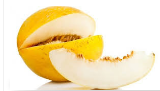 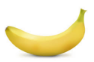 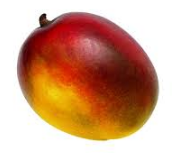 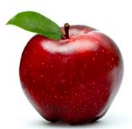 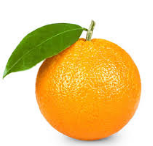 